How to turn on IAR Auto SubmissionStep 1: Login to Mede-care.Step2: Click on Settings  E-Assessments  IAR Options  Check off the option Send IAR Submission when Assessment is signed and click Save.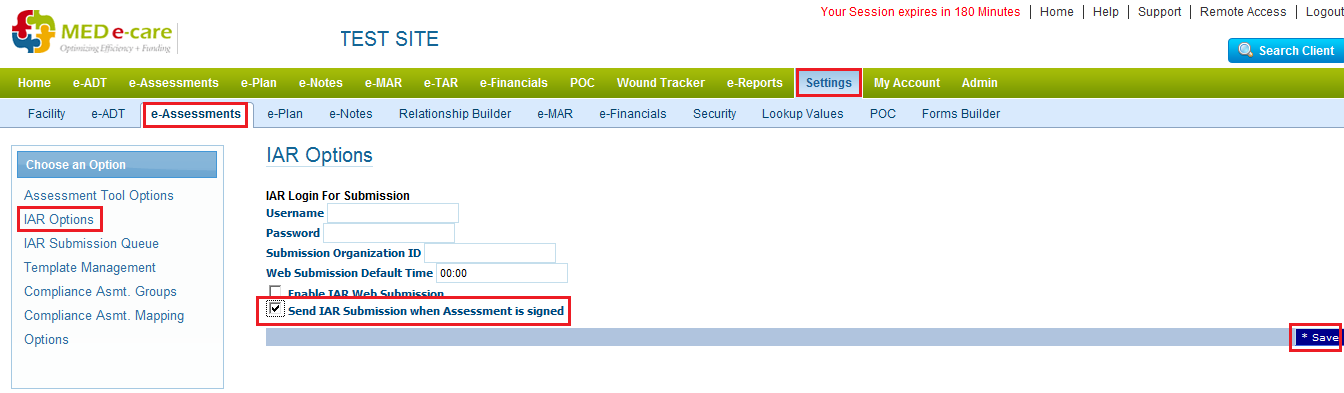 